Н А К А ЗВід 12.04.2019 № 84Про підсумки проведення районної військово-спортивної  гри   «Патріот»  серед допризовної молоді На виконання заходів Комплексної програми розвитку освіти м. Харкова на 2018-2022 роки, керуючись Положенням про Всеукраїнську військово-спортивну гру «Патріот», затвердженим спільним наказом Міністерства освіти і науки України, Міністерства оборони України, Міністерства України у справах сім’ї, дітей та молоді від 05.04.2004 №274/112/10, з метою перевірки рівня підготовленості молоді до служби у Збройних Силах України, ефективності навчання школярів за програмою предмета «Захист Вітчизни», рівня організаційної, методичної та практичної роботи з допризовною молоддю у закладах загальної середньої освіти Основ’янського району було проведено районний етап військово-спортивної гри «Патріот».У районному етапі військово-спортивної  гри   «Патріот»  серед допризовної молоді взяли участь 140 учнів 9-11 класів із 10-ти закладів загальної середньої освіти району. Спартакіада проводилась 12 квітня 2019 року на базі ХЗОШ № 53.  Була створена судейська колегія у складі вчителів предметів „Захист Вітчизни” та  фізичної культури.За підсумками змагань визначені переможці районної військово-спортивної гри «Патріот» у 2019 році:І місце – команда ХЗОШ №10  	ІІ місце – команда ХГ №34, ХСШ №66     ІІІ місце – команда ХЗОШ №№ 35, 53.На підставі вищевикладеногоНАКАЗУЮ:Оголосити подяку за якісну організацію освітнього процесу з допризовної підготовки молоді директорам закладів загальної середньої освіти району, які посіли призові місця.  Створити районну збірну команду у складі: Створити тренувальну базу в ХЗОШ №53.Призначити керівниками районної збірної команди з допризовної підготовки вчителів предмету „Захист Вітчизни”: Коляду М.М., Міщіка В.П., Білобжицького  В.В., Скринника О.В. Призначити відповідальним за матеріальне забезпечення команди на міських змаганнях Коляду М.М..Призначити відповідальним за організацію та участь команди району в міській військово-спортивній  грі   «Патріот»  серед допризовної молоді методиста РМЦ Управління освіти Подзолкова А.Ю.Методисту РМЦ Управління освіти Подзолкову А.Ю. провести інструктивну нараду з директорами, вчителями предметів „Захист Вітчизни” і фізичної культури з питань підготовки районної команди до участі в міській військово-спортивній  грі   «Патріот».17.04.2019Керівникам ЗЗСО № 10, 34, 35, 53, 66  забезпечити участь учнів та керівників районної збірної команди, зазначених у п. 2, 3 цього наказу, в тренувальних зборах.З 17.04.2019 до 17.05.2019Завідувачу ЛКТО Остапчук С.П. розмістити цей наказ на офіційному сайті Управління освіти.До 14.04.2019Контроль за виконанням даного наказу залишаю за собою.Начальник Управління освіти			 	         О.С. НИЖНИКЗ наказом ознайомлені:Прохоренко О.В.Подзолков А.Ю.Лашина Н.В.Остапчук С.П.Подзолков 725 27 95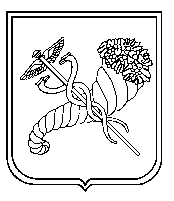 №п/пФ.І.О.ЗЗСО1.Баннік Евген ЕвгеновичХГ №342.Філіпенко Данило СергійовичХГ №343.Іващенко Володимир ОлексійовичХЗОШ №354.Сизоненко Альона БорисівнаХЗОШ №355.Горло Богдан СергійовичХЗОШ №356.Коваленко Артем ВолодимировичХЗОШ №357.Житник Артур ОлексійовичХЗОШ №358.Волобуєв Богдан СергійовичХЗОШ №359.Божко Ярослав ОлександровичХЗОШ №5310.Маренич Максим ОлександровичХЗОШ №5311.Усатенко ВадімАнатолійовичХЗОШ №5312.Грінка Андрій СергійовичХЗОШ №1013.Корабельнікова Софія МихайлівнаХЗОШ №1014.Чужанов Максим ОлександровичХЗОШ №1015.Стороженко Валерій СергійовичХЗОШ №1016.Сердюк Валерій ОлександровичХСШ №6617.Яковлев Олександр ЮрійовичХСШ №6618.Літовка Дар’я МаксимівнаХСШ №6619.Єрьоменко Михайло ОлександровичХСШ №6620.Васильєв Вадим ВіталійовичХСШ №66